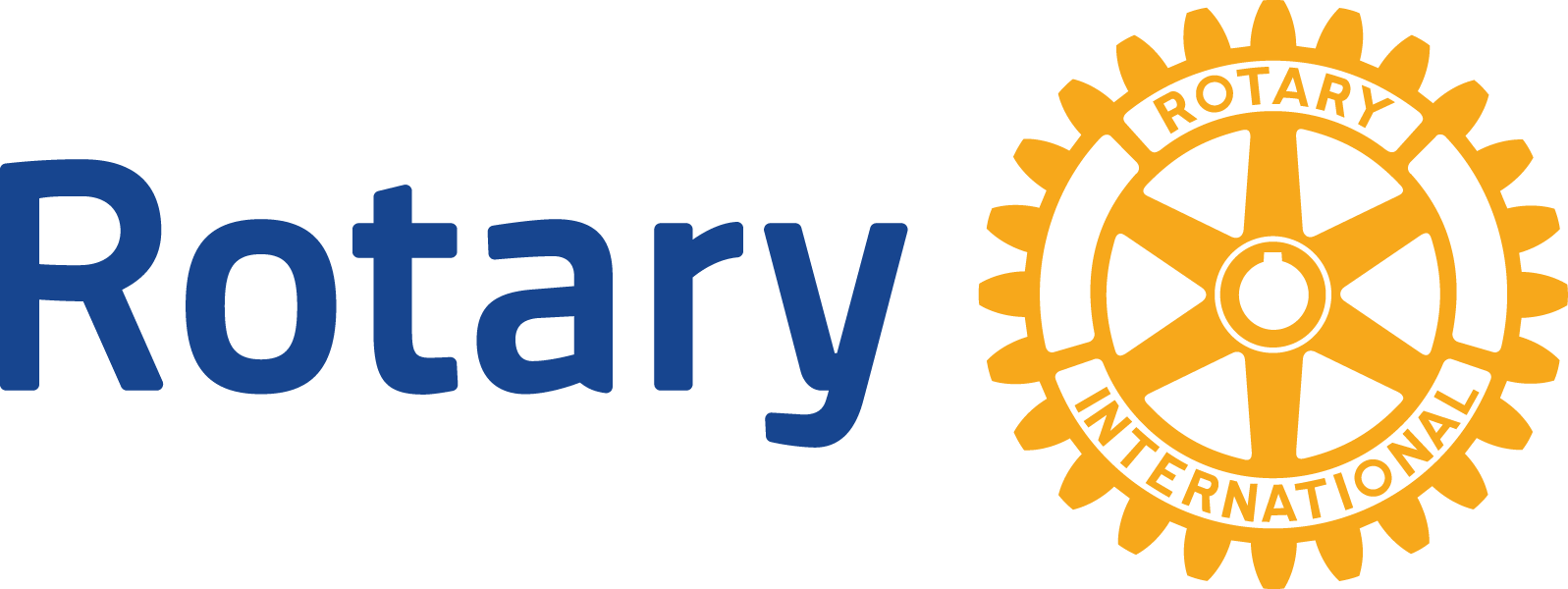 グローバル補助金 
職業研修チームメンバーの申請書職業研修チームの各メンバー候補者は、このフォームにもれなく記入し、履歴書を添えてチームリーダーに提出する必要があります。その後、チームリーダーが補助金センターでオンラインの補助金申請書に申請書と履歴書をアップロードします。このフォームをロータリー財団（TRF）に直接提出することはお控えください。本人の情報連絡先緊急連絡先重点分野あなたはどの重点分野のご専門ですか。あなたが受けた教育と職務経験は、上記で選んだ重点分野とどのように関連していますか。この研修におけるあなたの役割は何ですか。あなたが実施する、あるいは受ける研修の主題をご記入ください。同意書このグローバル補助金職業研修チーム同意書（以下、「同意書」）は、国際ロータリーのロータリー財団（TRF）と私（職業研修チームメンバー候補者）との間に交わされるものです。グローバル補助金職業研修チームに参加する機会（補助金）が私に提供される場合、私は以下を確認し、これに同意します。私は、「地区補助金およびグローバル補助金の授与と受諾の条件」（授与と受諾の条件）を読み、そこに記載された全方針を順守します。研修を受ける職業研修チームのメンバーとなる場合、私は、次のカテゴリーに該当しないことを証します。1）ロータリアン、2）クラブ、地区、他のロータリー関連組織、または国際ロータリー（RI）の職員、3）前記2項の配偶者、直系親族（血縁による子または孫、入籍または未入籍の養子）、直系親族の配偶者、直系尊属（血縁による両親または祖父母）。 私が本チームの候補となることを提唱するすべてのロータリアンおよび（または）チームのほかの参加者と私の（職業的または個人的な）関係について、選考委員会が認識していることを、私は証します。私は、職業研修に積極的に参加し、かつ、本補助金を成功させるために団結したグループとしてチームとともに活動にあたります。私は、訪問先の国について十分な知識を習得し、ロータリーの目標と理念ならびにロータリーの使命を推進するという職業研修の目的を熟知するために、ロータリー財団から提供されるオンラインの出発前オリエンテーションを完了し、かつ、必要な言語と文化の研修を含め、提唱ロータリークラブまたは地区から提供され、出席が義務づけられている出発前オリエンテーション活動に参加します。交通手段、語学研修、保険、宿舎、パスポート、ビザ、予防接種、資金の用意と関連する実施面でのあらゆる手配は私の責任であり、いかなるロータリアン個人、ロータリークラブ、地区の責任でも、国際ロータリーまたはロータリー財団の責任でもありません。私は、旅行の安全と関連したロータリー財団によるあらゆる決定に従います。よって、補助金のどの段階であれ、私が活動している国で私の身が危険にさらされている、またはさらされる可能性があるとロータリー財団が単独で判断した場合、ロータリー財団は、私が即座に帰国することを要求できます。そのような場合、私は、チームのための資金のその後の支給に関する財団の決定に従うことにも同意します。私は、ロータリー財団が補助金の実施と直接関連する費用のみを提供することを理解し、旅行中の個人的費用と臨時費（旅行保険を含む）を賄うだけの十分な資金を自分で用意することに同意します。私は、チームメンバーを選出する最終的な権限がロータリー財団にあることを理解しています。チームメンバーまたは補欠メンバーは、ロータリー財団の単独裁量権により、適切とみなされる場合、いつでも失格または解任されることがあります。私は、自分の言動が理由でチームから解任された場合に発生したいかなる費用も、ロータリー財団に払い戻すことに同意します。さらに、このような形で解任された場合、私は、帰国のための交通費を自己負担し、発生した利子を含め、受領した資金を全額返還します。私は、チームと共に旅行中、ロータリー、派遣クラブと地区、母国を好ましく反映するような言動と振る舞いを基準として保ちます。他の人の気分を害さないよう、論争の的となる問題や政治的、人種的、宗教的な問題について個人的意見を述べるにあたっては、良識を働かせます。さらに私は、受入国の地元の法律に従い行動します。私は、補助金活動への往復旅行中の自分の行動と所有物に対し、単独で責任を負います。補助金の期間中、チームメンバーとして承認されていない私の配偶者、そのほかの家族、または個人的な知り合いがチームに同行した場合、私は、それらの人が自ら行動、および自らの存在から生じるいかなる法的責任に対しても全責任を負うことを、私は認識しています。私は、補助金の期間中、個人の時間が予定されている間を除き、チームと行動を共にし、常に私の居所をチームに知らせます。私は、研修に参加中に、多少の危険を伴う活動に関与する可能性があることを認識しています。こうした活動には、病気、けが、不十分かつ危険なインフラ、安全性の低い交通手段、危険を伴う労働条件、激しい肉体労働、厳しい天候、政治的不安、文化的な誤解、地元の法律への違反から生じる問題、肉体的な危害、犯罪、詐欺行為などがあります。私は、こうしたリスクがあることを理解し、研修に伴うすべてのリスクを受け入れます。私は、私自身またはほかの人の健康、安全、福利を不必要に危うくする、または脅かす危険な活動への参加を慎むことに同意します。そのような活動には、スカイダイビング、バンジージャンプ、極限スポーツが含まれます（ただしこれらに限らない）。研修に参加中、研修地への往復旅行中、または本補助金に関するいかなる時点においても、私が負った、または患った病気、けが、その他の損失（情緒障害を含む）とそれに伴って生じる全費用は、私自身が一切の責任を負います。 通常の医療措置、外科的処置、歯科治療、感染症との接触を含む（ただしこれらに限られない）あらゆる種類の医療行為や医療活動に私がかかわった場合、そのような活動に参加したことから生じた損害に対し、私が単独で全責任（適切な保険に加入することを含む）を負うことをここに確認します。要請があれば、私は、十分な保険の加入証明書をロータリー財団に提供します。私は、補助金を支給する以外の何らかの経済的あるいはその他の賠償責任、負担および義務を、RIとロータリー財団（対象となる理事、管理委員、役員、委員、職員、代理人、協力財団、代表者を含め、「ロータリー」）に負わせることはありません。また、補助金によって賄われないすべての費用を自己負担することを了解しています。私は、自分の行為、行状、怠慢、不注意、不当行為、不法行為（または、適用される政府の法令や条例に反し、本補助金への私の参加を直接的・非直接的に拒むような行為）、本補助金に適用される規定および条件の違反に基づき、RI／ロータリー財団に申し立てをしたり、あるいはRI／ロータリー財団に弁済させたりするような請求（肉体的損傷あるいは物的損害に対する請求を含むが、これらに限られない）、要求、行為、損傷、損失、出費、負債、罰金、出費（妥当な弁護士の費用およびその他の訴訟費用を含む）、裁定から、RI／ロータリー財団を守り、補償し、損害を及ぼさないことに同意します。上述には、RI／ロータリー財団または第三者団体の人員の負傷もしくは所有物への損傷が含まれ（ただしこれに限られるものではない）、これはいかなる保険契約が存在しようともかかわりなく適用されます。重篤な病気あるいは負傷により、私が本同意書の条件を全うできず、自国に帰還しなければならない場合、ロータリー財団は自国への移送手配の費用を支払いません。ロータリー財団は、現在も将来においても、追加の費用（医療費、治療費など）を負担することはありません。私は、提唱者から要請された通りに、クラブや地区の活動に参加することに同意します。ロータリーは、本申請書およびその後の報告書に含まれる情報を、『The Rotarian』誌、『ロータリーリーダー』、rotary.org、ソーシャルメディア等で、推進を目的として使う可能性がります。提唱者は、いかなる申請書および後に提出される報告書に含まれる写真の提出をもって、ロータリーの出版物、広告、ウェブサイト、ソーシャルメディアチャンネルを含む（ただしこれらに限らない）、現在認識されているまたは今後使用される一切のメディア機関で写真を使用、修正、適用、出版、配布する恒久的かつ世界的な権利と使用許可をロータリーに与えることとなる。提唱者は次のことを表明し保証する：（a）写真中に含まれる各成人が、彼らを撮影し、その肖像を使用かつライセンス許諾すること（第三者にその写真のライセンスを許諾することを含む）について、、書面による無制限の同意を提唱者に与えている、（b）写真中の、法的能力をもたない18歳未満の各子どもの親または保護者が、それらの子どもを撮影し、その肖像を使用かつライセンス許諾すること（第三者にその写真のライセンスを許諾することを含む）について、書面による無制限の同意を提唱者に与えている、（c）提唱者が写真の著作権保有者である、または写真の著作権保有者が写真の使用許可または準許可をロータリーに与える権利を提唱者に与えています。ロータリーはプライバシーを重視しており、提唱者がロータリーと共有する個人データは、ロータリーの公式業務を目的としてのみ使用されます。提唱者は補助金受益者の個人データを最小限にとどめるべきであり、ロータリー財団に共有する個人データは、ロータリー財団が具体的に要請するデータのみとします。共有される個人データは、提唱者による補助金手続きへの参加を可能にし、補助金における提唱者の経験を促進し、報告上の目的を果たすために使用される。補助金申請時に提供される個人データは、補助金関連の活動計画においてロータリーを援助するため、ロータリーの業者（例：関連団体）に譲渡される場合があります。補助金を申請することにより、提唱者は、補助金と補足的業務に関する情報をEメールで受領する場合がある。ロータリーによる個人データの使用方法について詳しい情報を必要とする場合は、Eメール（support.center@rotary.org）で問い合わせることができる。本書式で収集される個人データは、ロータリーのプライバシーの方針に準拠して扱われます。本同意書の規定のいずれかが違法または法的に無効であるか、法的強制力がない場合でも、本同意書の残りの規定は存続し、かつ効力を有します。本同意書に起因あるいは関連するいかなる訴訟も、米国イリノイ州のクック郡巡回裁判所（Circuit Court of Cook County）、あるいはイリノイ州北部地区連邦地方裁判所（Federal District Court for the Northern District of Illinois）で行われる必要があります。私は、訴訟において、これらの裁判所と、これらの裁判所それぞれの控訴裁判所の専属管轄権に従うものとします。本同意書は、上記のいずれかの裁判所から判決を受けた一方の関係者が、その判決の適用をほかの裁判所において主張することを禁じるものではありません。前述の記載に加え、ロータリー財団は、地区の所在地域を管轄する裁判所において、地区に対する訴訟を起こすことができます。下記を確認し、チェックマーク（✔）をつけてください：
 	私は、「ロータリー財団 地区補助金とグローバル補助金の授与と受諾の条件」および本補助金における私の参加と関連する上記同意書の条件を読み、これに同意します。	私には旅行保険に加入する責任があることを、私は理解しています。名：姓：国籍：国籍：関係：関係： 私はロータリアンです。会員番号はです。 私はロータリアンです。会員番号はです。 私はロータリアンではありません。 私はロータリアンではありません。使用言語： 使用言語： 使用言語： Eメールアドレス：Eメールアドレス：Eメールアドレス：Eメールアドレス：住所（丁番地）：住所（丁番地）：住所（丁番地）：市区町村：市区町村：郵便番号：郵便番号：国：電話番号：電話番号：名：姓：続柄：続柄：Eメールアドレス：Eメールアドレス：Eメールアドレス：Eメールアドレス：Eメールアドレス：Eメールアドレス：住所（丁番地）：住所（丁番地）：住所（丁番地）：住所（丁番地）：住所（丁番地）：市区町村：市区町村：市区町村：郵便番号：郵便番号：郵便番号：国：電話番号：電話番号：電話番号：電話番号：平和構築と紛争予防疾病予防と治療水と衛生母子の健康基本的教育と識字率向上地域社会の経済発展環境職業研修チームメンバーの署名日付